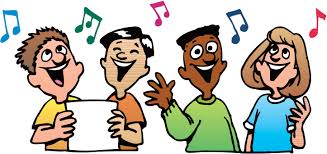 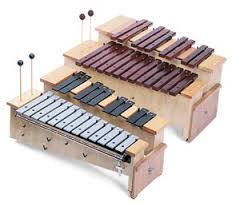 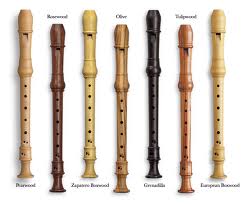 #CriteriaI’m starting to do this on my own but may need help!I’m almost there!I can do it!1Pitch AccuracyI sing a few of the notes of a song in tune.I sing most of the notes of a song in tune.I sing all the notes of a song in tune.2Rhythmic AccuracyI sing a few of the rhythms of a song correctly.I sing most of the rhythms of a song correctly.I sing all the rhythms of a song correctly.3Tone and Breath SupportI sometimes take deep breaths and sing with supported tone.I often take deep breaths and sing with supported tone.I always take deep breaths and sing with supported tone.4Diction and PronunciationI am beginning to sing with tall vowels and clear consonants for every word to be understood.I occasionally sing with tall vowels and clear consonants for every word to be understood.I always sing with tall vowels and clear consonants for every word to be understood.5PhrasingI sometimes sing the phrases.I sing most of the phrases.I always use consistent phrasing6ExpressionI sometimes sing expressively when I interpret what is in the score.I generally sing expressively when I interpret what is in the score.I sing expressively when I interpret what is in the score.7PostureI sometimes stand straight and tall with very little tension.I generally stand straight and tall with very little tension.I always stand straight and tall with very little tension.#CriteriaI’m starting to do this on my own but may need help!I’m almost there!I can do it!1Pitch AccuracyI sometimes play correct pitches and may need help at times.I usually play correct pitches and may need help at times.I play correct pitches.2Rhythmic AccuracyI sometimes play correct rhythms and may need help at times.I usually play correct rhythms and may need help at times.I play correct rhythms.3Tone ProductionI sometimes bounce the mallets off the bars with the appropriate force to produce a resonant tone and may need help at times.I usually bounce the mallets off the bars with the appropriate force to produce a resonant tone and may need help at times.I bounce the mallets off the bars with the appropriate force to produce a resonant tone.4Hand PositionI sometimes hold the mallets with the appropriate angle to the bars.I usually hold the mallets with the appropriate angle to the bars.I hold the mallets with the appropriate angle to the bars.5Alternating MalletsI sometimes play with alternating mallets.I usually play with alternating mallets.I play with alternating mallets.6PhrasingI sometimes sing the phrases.I sing most of the phrases.I always use consistent phrasing7ExpressionI sometimes sing expressively when I interpret what is in the score.I generally sing expressively when I interpret what is in the score.I sing expressively when I interpret what is in the score.#CriteriaI’m starting to do this on my own but may need help!I’m almost there!I can do it!1Pitch AccuracyI play a few of the notes of a song in tune.I play most of the notes of a song in tune.I play all the notes of a song in tune.2Rhythm AccuracyI am beginning to play correct rhythms in a steady pulse.I generally play correct rhythms in a steady pulse.I play correct rhythms in a steady pulse.3Tone and Breath SupportI sometimes use a light, warm, continuous breath.I usually use a light, warm, continuous breath.I use a light, warm, continuous breath.4TonguingI sometimes play the phrases.I usually play the phrases.I always use consistent phrasing5PhrasingI am beginning to play phrasescorrectly.I generally play phrases correctly.I play phrases correctly.6PostureI sometimes play with tall posture and relaxed arms and may need to be reminded.I usually play with tall posture and relaxed arms and may need to be reminded.I play with tall posture and relaxed arms.7Hand PositionI sometimes play with the left hand on top, right hand in position, completely covering the holes, and with the recorder at a 45-degree angle to my body and may need to be reminded.I usually play with the left hand on top, right hand in position, completely covering the holes, and with the recorder at a 45-degree angle to my body and may need to be reminded.I play with the left hand on top, right hand in position, completely covering the holes, and with the recorder at a 45-degree angle to my body.